АНАЛІЗ САМОСТІЙНОЇ РОБОТИХочу нагадати, що рівняння 3а) – це неповне квадратне рівняння, в якому другий коефіцієнт дорівнює нулю, отже його корені: х2 = 4, тоді х = 2 або х =  – 2. Аналогічно, х2 =   тоді х=  або х = – .За цією ж схемою розв’язують також рівняння 3д), а саме: (2х + 3)2 =16, тоді 2х +3 = 4     або     2х +3 = – 4,        2х = 4 – 3    або     2х = – 4– 3,        2х = 1          або  	2х = – 7,        х =           або       х =  –  Отже, раджу в робочому зошиті розв’язати всі інші приклади, які спочатку не змогли розв’язати. Що стосується завдання №6, то його легко розв’язувати, коли знаєш формули скороченого множення. Зараз є вільний час – витрачайте його на вивчення формул та формулювань теорем. Прохання до всіх учнів класу, які застосовують замість прізвищ псевдоніми, розтлумачте мені свої прізвища! 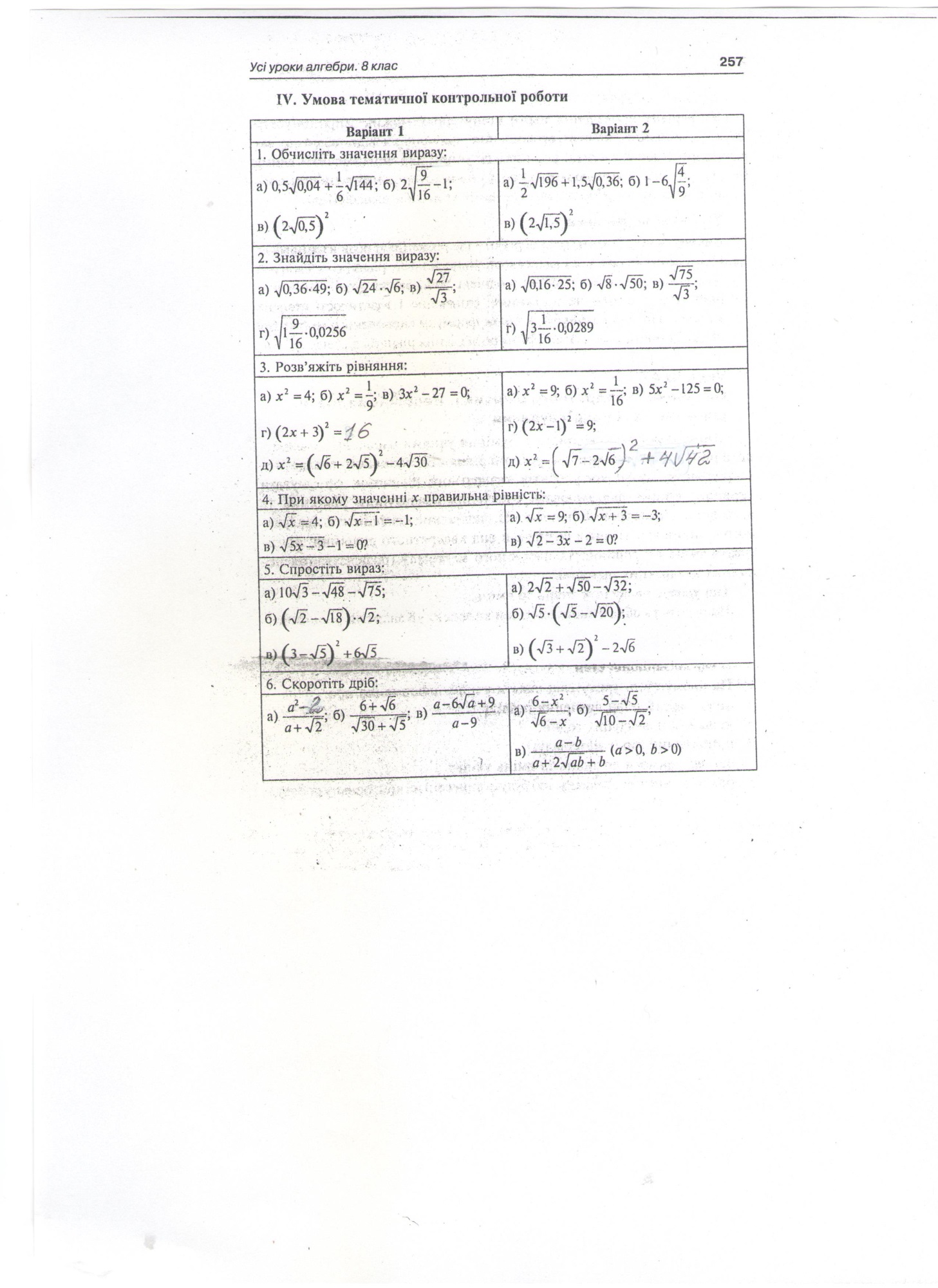 